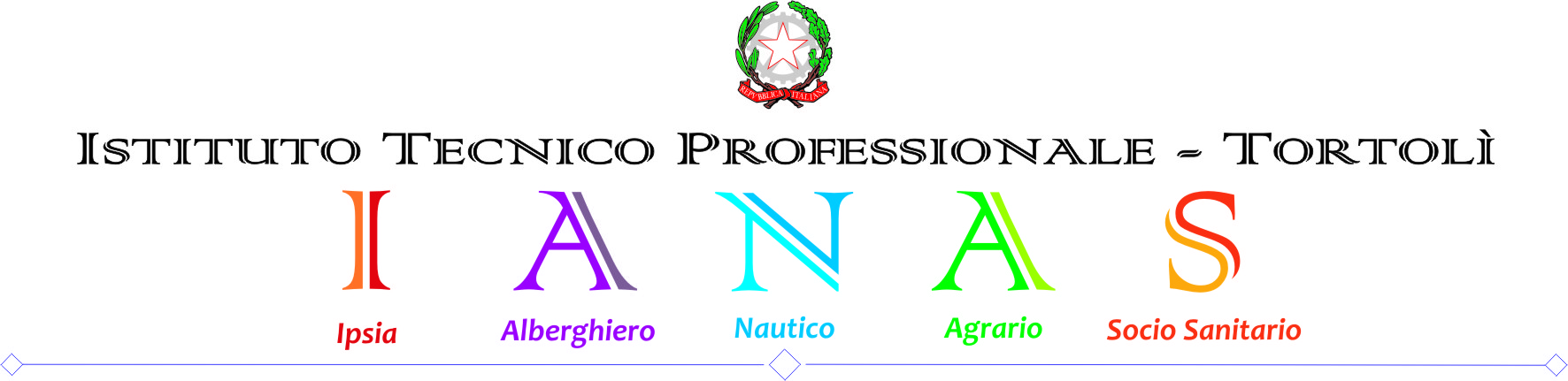 PROGETTO FORMATIVO INDIVIDUALE - BIENNIO - AA.SS. 2018-20INDIRIZZO: ………………………………………Si allega al presente progetto il piano didattico delle unità di apprendimento.Datadiprimastesura:………………………………………………	IlConsigliodiclasseapprovailpresenteprogettoformativoindividualeindata:…………………………..Firmadell’alunno/a:………………………………………………………………..Firmadiungenitoreodichinehalaresponsabilitàgenitoriale…………………………………………................QUADRO N. 1: DATI GENERALI E ANAGRAFICI DELL’ALUNNOQUADRO N. 1: DATI GENERALI E ANAGRAFICI DELL’ALUNNOQUADRO N. 1: DATI GENERALI E ANAGRAFICI DELL’ALUNNOQUADRO N. 1: DATI GENERALI E ANAGRAFICI DELL’ALUNNOQUADRO N. 1: DATI GENERALI E ANAGRAFICI DELL’ALUNNOQUADRO N. 1: DATI GENERALI E ANAGRAFICI DELL’ALUNNOQUADRO N. 1: DATI GENERALI E ANAGRAFICI DELL’ALUNNOQUADRO N. 1: DATI GENERALI E ANAGRAFICI DELL’ALUNNOQUADRO N. 1: DATI GENERALI E ANAGRAFICI DELL’ALUNNOCognome:Cognome:Nome:Nome:Nome:Nome:Nome:Luogo e data di nascita:Luogo e data di nascita:Indirizzo e comune di residenza:Indirizzo e comune di residenza:Classe a.s.2018-19:Classe a.s.2018-19:Classe a.s.2018-19:Codice Ateco:Codice Ateco:Codice Ateco:Classificazione NUP:Indirizzo e comune di residenza:Indirizzo e comune di residenza:Classe a.s.2019-20:Classe a.s.2019-20:Classe a.s.2019-20:Codice Ateco:Codice Ateco:Codice Ateco:Classificazione NUP:Eventuali bisogni educativispecialidisturbo specifico dell’apprendimentodisturbo specifico dell’apprendimentobisognoeducativospeciale(daparteCdc)con documentazione ☐senzadocumentazionebisognoeducativospeciale(daparteCdc)con documentazione ☐senzadocumentazionebisognoeducativospeciale(daparteCdc)con documentazione ☐senzadocumentazionebisognoeducativospeciale(daparteCdc)con documentazione ☐senzadocumentazionecertificazioneL.104/92conprogrammazioneper:obiettiviminimi	☐obiettividifferenziaticertificazioneL.104/92conprogrammazioneper:obiettiviminimi	☐obiettividifferenziatiLivello di conoscenza della lingua italiana(se alunno di madre lingua non italiana o di recente immigrazione)Livello di conoscenza della lingua italiana(se alunno di madre lingua non italiana o di recente immigrazione)Livello di conoscenza della lingua italiana(se alunno di madre lingua non italiana o di recente immigrazione)Livello di conoscenza della lingua italiana(se alunno di madre lingua non italiana o di recente immigrazione)Lettura e scrittura☐A1 ☐A2 ☐B1 ☐B2Lettura e scrittura☐A1 ☐A2 ☐B1 ☐B2Lettura e scrittura☐A1 ☐A2 ☐B1 ☐B2Comprensione ed esposizione orale☐A1 ☐A2 ☐B1 ☐B2Comprensione ed esposizione orale☐A1 ☐A2 ☐B1 ☐B2Docente tutor(a.s. 2018-19)(a.s. 2018-19)(a.s. 2018-19)(a.s. 2018-19)(a.s. 2018-19)(a.s. 2019-20)(a.s. 2019-20)(a.s. 2019-20)QUADRO N. 2: SINTESI DEL BILANCIO PERSONALE INIZIALEPROFILO DELL’ALLIEVO (cancellare le voci non utilizzate e i contenuti tra parentesi)Sulla base di quanto emerso dal bilancio personale iniziale e dell’osservazione svolta in classe, fornire una descrizione dell’alunno/a in termini di:Attitudineepredisposizioneneiconfrontidelpercorsoformativoscelto;Partecipazione ed interesse nei confronti delle attività scolastiche;Livellodiautostimaedaspirazionifutureneiconfrontidelpercorsodistudioscelto;Livellodiautonomianellosvolgimentodicompitiedefficaciadelmetododistudio;Grado di impegno nelle attività scolastiche e nello studio;Responsabilità nella gestione del lavoro e dei materiali scolastici;Stilidiapprendimentodominanti(visivoverbale/visivononverbale/uditivo/cinestetico;analitico/globale;individuale/digruppo);Comportamentoecapacitàdirelazione/socializzazionenelcontestoclasse/scuola;Punti di forza/aspetti da migliorareInteressi e passioni in ambito extrascolasticoCOMPETENZE ACQUISITE IN CONTESTI FORMALIPRECEDENTI ESPERIENZE DI ISTRUZIONE E FORMAZIONE (indicare la scuola o il percorso formativo di provenienza)EVENTUALI RIPETENZE (indicare la/e classe/i ripetuta/e)TITOLI DI STUDIO CONSEGUITI ED EVENTUALI ALTRE CERTIFICAZIONI (indicare il diploma del primo ciclo, attestati e certificazioni conseguiti in contesti scolastici)L’alunno/a ha conseguito il diploma di scuola secondaria di I grado con votazione di ……./10 nell’anno scolastico 201… - 201….CERTIFICAZIONE DELLE COMPETENZE E DEI RISULTATI INVALSI RELATIVI AL PRIMO CICLO DI ISTRUZIONEIl docente tutor ha preso visione della certificazione delle competenze del primo ciclo di istruzione,che è stata allegata al fascicolo del bilancio personale iniziale dello studente/non ha potuto prendere visione in quanto non consegnata all’atto dell’iscrizione.Dailivelliacquisitinellacertificazioneemergonoparticolaricompetenzeinambitolinguistico/scientifico-tecnologicoematematico/digitale/socialeecivico/ metacognitivo / creativo / storico-culturale / artistico, mentre si possono rilevare difficoltà/bisogna migliorare in ambito ………………………………………………………………………… Dai risultati della prova INVALSI in uscita dalcicloemergonolivelliadeguati/parzialmenteadeguatiinitaliano/matematica/ingleseoppureLacertificazionedei risultatidellaprovaINVALSIconclusivadelIciclononèstataconsegnatainsegreteria/nonèstatarilasciataall’alunno/a,poichénonprevistaadobbligodileggeprimadell’anno scolastico 2017-18.ESITI DELLE EVENTUALI PROVE DI INGRESSO SVOLTECOMPETENZE ACQUISITE IN CONTESTI NON FORMALI O INFORMALIIn occasione del colloquio-intervista effettuato dal docente tutor, l’alunno/a ha dichiarato di aver acquisito le seguenti competenze:QUADRO N. 3: OBIETTIVI PREVISTI IN TERMINI DI PERSONALIZZAZIONE(indicare gli obiettivi formativi ed educativi che si intendono perseguire attraverso gli interventi di personalizzazione o attraverso particolari UdA)Apartiredaibisogniformativiemersidalbilanciopersonaleinizialeeaifinidellaprogettazionedegliinterventidipersonalizzazione,ilConsigliodiclasseindividuai seguentiobiettivi:(adesempio:partecipazioneallavitascolastica(peralunniarischiodispersione/devianza);inclusione/socializzazioneall’internodelcontestoclasse(peralunnicon difficoltàdiinserimentonellaclasse);risultatidiapprendimentodellalinguaitaliana(peralunninonitalofoni);recuperooconseguimentodicreditiperilpassaggioad altripercorsidiistruzioneeformazione;potenziamentodeipropririsultatidiapprendimento;orientamentoinuscitaeri-orientamentoversoaltripercorsi; conseguimentodicertificazioni(ECDL,PET,DELF);sviluppodiparticolariconoscenze,abilitàecompetenzeoeducazioneallacittadinanzatramiteprogettiparticolari….).QUADRO N. 4 STRUMENTI DIDATTICI PARTICOLARI PREVISTI(In caso di alunno privo di altre tutele quali PDP e PEI)Considerateledifficoltàdiapprendimentoeibisogniformativiriscontrati,ilConsigliodiclassedecidediconsentireall’alunno/al’utilizzodiformulari/schemi/mappe concettuali/IlConsigliodiclassenonritienediconsentirel’utilizzodiparticolaristrumentididattici,poichélecarenzeriportatedall’alunnononsonodovuteadifficoltàdi apprendimento.QUADRO N. 5: INTERVENTI DI PERSONALIZZAZIONE DEL PERCORSO FORMATIVOQUADRO N. 5: INTERVENTI DI PERSONALIZZAZIONE DEL PERCORSO FORMATIVOQUADRO N. 5: INTERVENTI DI PERSONALIZZAZIONE DEL PERCORSO FORMATIVOQUADRO N. 5: INTERVENTI DI PERSONALIZZAZIONE DEL PERCORSO FORMATIVOQUADRO N. 5: INTERVENTI DI PERSONALIZZAZIONE DEL PERCORSO FORMATIVOTIPI DI INTERVENTIATTIVITA’ DI PERSONALIZZAZIONEATTIVITA’ DI PERSONALIZZAZIONEATTIVITA’ DI PERSONALIZZAZIONEATTIVITA’ DI PERSONALIZZAZIONETIPI DI INTERVENTIPRIMO ANNOORESECONDO ANNOOREAccoglienzaIndicare le attività e gli interventi di personalizzazione,le eventuali UdA di riferimento e quantificarne le oreAttività di recuperoAttività di potenziamentoAttivitàdisostegnoallarealizzazionedel progettoformativoindividuale(interventidisupportoalraggiungimentodegliobiettivi educativi o di apprendimento; peertutoring; attività di studio assistito)Attivitàe/oprogettidiorientamento/ riorientamentoAttività in ambiente extrascolastico(svolte in orario curricolare)Progetti strutturaliAttività aggiuntive(Progetti di ampliamento dell’offerta formativa)Alfabetizzazione italiano L2QUADRO N. 6: VERIFICA PERIODICA E REVISIONE DEL PROGETTO FORMATIVOQUADRO N. 6: VERIFICA PERIODICA E REVISIONE DEL PROGETTO FORMATIVOQUADRO N. 6: VERIFICA PERIODICA E REVISIONE DEL PROGETTO FORMATIVOQUADRO N. 6: VERIFICA PERIODICA E REVISIONE DEL PROGETTO FORMATIVOQUADRO N. 6: VERIFICA PERIODICA E REVISIONE DEL PROGETTO FORMATIVOQUADRO N. 6: VERIFICA PERIODICA E REVISIONE DEL PROGETTO FORMATIVOQUADRO N. 6: VERIFICA PERIODICA E REVISIONE DEL PROGETTO FORMATIVOPRIMO ANNOPRIMO ANNOPRIMO ANNOPRIMO ANNOPRIMO ANNOPRIMO ANNOPRIMO ANNOVisti i risultati ottenuti, le attività svolte, i bisogni formativi dello studente, il Consiglio di classe decide di adottare i seguenti tipi di interventi personalizzati:PRIMO PERIODOASSECULTURALE	INSEGNAMENTO	TIPODICARENZAFORMATIVA	UDAdarecuperare	Misure direcupero(codice e titolo UdA)L’attuazionedelprogettoformativoindividualeprocedeinmodoefficace/difficoltoso,perciònonrichiede/richiedeleseguentiazionicorrettive(daspecificaresoloin casonegativo,altrimenticancellare):……………………………………………………………………………………………………………………………………………………………………………………………………………………….SECONDO PERIODOLe carenze formative sono state recuperate in ……………………………………………………………………... / non sono state recuperate in ………………………………………………………………Visti i risultati ottenuti, le attività svolte, i bisogni formativi dello studente, il Consiglio di classe decide di adottare i seguenti tipi di interventi personalizzati:PRIMO PERIODOASSECULTURALE	INSEGNAMENTO	TIPODICARENZAFORMATIVA	UDAdarecuperare	Misure direcupero(codice e titolo UdA)L’attuazionedelprogettoformativoindividualeprocedeinmodoefficace/difficoltoso,perciònonrichiede/richiedeleseguentiazionicorrettive(daspecificaresoloin casonegativo,altrimenticancellare):……………………………………………………………………………………………………………………………………………………………………………………………………………………….SECONDO PERIODOLe carenze formative sono state recuperate in ……………………………………………………………………... / non sono state recuperate in ………………………………………………………………Visti i risultati ottenuti, le attività svolte, i bisogni formativi dello studente, il Consiglio di classe decide di adottare i seguenti tipi di interventi personalizzati:PRIMO PERIODOASSECULTURALE	INSEGNAMENTO	TIPODICARENZAFORMATIVA	UDAdarecuperare	Misure direcupero(codice e titolo UdA)L’attuazionedelprogettoformativoindividualeprocedeinmodoefficace/difficoltoso,perciònonrichiede/richiedeleseguentiazionicorrettive(daspecificaresoloin casonegativo,altrimenticancellare):……………………………………………………………………………………………………………………………………………………………………………………………………………………….SECONDO PERIODOLe carenze formative sono state recuperate in ……………………………………………………………………... / non sono state recuperate in ………………………………………………………………Visti i risultati ottenuti, le attività svolte, i bisogni formativi dello studente, il Consiglio di classe decide di adottare i seguenti tipi di interventi personalizzati:PRIMO PERIODOASSECULTURALE	INSEGNAMENTO	TIPODICARENZAFORMATIVA	UDAdarecuperare	Misure direcupero(codice e titolo UdA)L’attuazionedelprogettoformativoindividualeprocedeinmodoefficace/difficoltoso,perciònonrichiede/richiedeleseguentiazionicorrettive(daspecificaresoloin casonegativo,altrimenticancellare):……………………………………………………………………………………………………………………………………………………………………………………………………………………….SECONDO PERIODOLe carenze formative sono state recuperate in ……………………………………………………………………... / non sono state recuperate in ………………………………………………………………Visti i risultati ottenuti, le attività svolte, i bisogni formativi dello studente, il Consiglio di classe decide di adottare i seguenti tipi di interventi personalizzati:PRIMO PERIODOASSECULTURALE	INSEGNAMENTO	TIPODICARENZAFORMATIVA	UDAdarecuperare	Misure direcupero(codice e titolo UdA)L’attuazionedelprogettoformativoindividualeprocedeinmodoefficace/difficoltoso,perciònonrichiede/richiedeleseguentiazionicorrettive(daspecificaresoloin casonegativo,altrimenticancellare):……………………………………………………………………………………………………………………………………………………………………………………………………………………….SECONDO PERIODOLe carenze formative sono state recuperate in ……………………………………………………………………... / non sono state recuperate in ………………………………………………………………Visti i risultati ottenuti, le attività svolte, i bisogni formativi dello studente, il Consiglio di classe decide di adottare i seguenti tipi di interventi personalizzati:PRIMO PERIODOASSECULTURALE	INSEGNAMENTO	TIPODICARENZAFORMATIVA	UDAdarecuperare	Misure direcupero(codice e titolo UdA)L’attuazionedelprogettoformativoindividualeprocedeinmodoefficace/difficoltoso,perciònonrichiede/richiedeleseguentiazionicorrettive(daspecificaresoloin casonegativo,altrimenticancellare):……………………………………………………………………………………………………………………………………………………………………………………………………………………….SECONDO PERIODOLe carenze formative sono state recuperate in ……………………………………………………………………... / non sono state recuperate in ………………………………………………………………Visti i risultati ottenuti, le attività svolte, i bisogni formativi dello studente, il Consiglio di classe decide di adottare i seguenti tipi di interventi personalizzati:PRIMO PERIODOASSECULTURALE	INSEGNAMENTO	TIPODICARENZAFORMATIVA	UDAdarecuperare	Misure direcupero(codice e titolo UdA)L’attuazionedelprogettoformativoindividualeprocedeinmodoefficace/difficoltoso,perciònonrichiede/richiedeleseguentiazionicorrettive(daspecificaresoloin casonegativo,altrimenticancellare):……………………………………………………………………………………………………………………………………………………………………………………………………………………….SECONDO PERIODOLe carenze formative sono state recuperate in ……………………………………………………………………... / non sono state recuperate in ………………………………………………………………ASSE CULTURALEINSEGNAMENTOTIPODICARENZAFORMATIVAUDA da recuperare(codice e titolo UdA)Misure di recupero o disostegnoEVENTUALE RI-ORIENTAMENTO DELL’ALUNNO/A AL TERMINE DEL PRIMO ANNO:(Motivare il ri-orientamento ed indicare quale tipo di istituto/ indirizzo / percorso di istruzione e formazione / formazione professionale si consiglia)EVENTUALE RI-ORIENTAMENTO DELL’ALUNNO/A AL TERMINE DEL PRIMO ANNO:(Motivare il ri-orientamento ed indicare quale tipo di istituto/ indirizzo / percorso di istruzione e formazione / formazione professionale si consiglia)EVENTUALE RI-ORIENTAMENTO DELL’ALUNNO/A AL TERMINE DEL PRIMO ANNO:(Motivare il ri-orientamento ed indicare quale tipo di istituto/ indirizzo / percorso di istruzione e formazione / formazione professionale si consiglia)EVENTUALE RI-ORIENTAMENTO DELL’ALUNNO/A AL TERMINE DEL PRIMO ANNO:(Motivare il ri-orientamento ed indicare quale tipo di istituto/ indirizzo / percorso di istruzione e formazione / formazione professionale si consiglia)EVENTUALE RI-ORIENTAMENTO DELL’ALUNNO/A AL TERMINE DEL PRIMO ANNO:(Motivare il ri-orientamento ed indicare quale tipo di istituto/ indirizzo / percorso di istruzione e formazione / formazione professionale si consiglia)EVENTUALE RI-ORIENTAMENTO DELL’ALUNNO/A AL TERMINE DEL PRIMO ANNO:(Motivare il ri-orientamento ed indicare quale tipo di istituto/ indirizzo / percorso di istruzione e formazione / formazione professionale si consiglia)EVENTUALE RI-ORIENTAMENTO DELL’ALUNNO/A AL TERMINE DEL PRIMO ANNO:(Motivare il ri-orientamento ed indicare quale tipo di istituto/ indirizzo / percorso di istruzione e formazione / formazione professionale si consiglia)EVENTUALE NON AMMISSIONE DELL’ALUNNO/A AL SECONDO ANNO DEL BIENNIO:(Indicarelemotivazioni,gliestreminormativiprevistidalDPR122/09edalBoxn.9delleLineeguidadelD.Lgs.61/2017,icriteridinonammissioneprevistidalPTOF)EVENTUALE NON AMMISSIONE DELL’ALUNNO/A AL SECONDO ANNO DEL BIENNIO:(Indicarelemotivazioni,gliestreminormativiprevistidalDPR122/09edalBoxn.9delleLineeguidadelD.Lgs.61/2017,icriteridinonammissioneprevistidalPTOF)EVENTUALE NON AMMISSIONE DELL’ALUNNO/A AL SECONDO ANNO DEL BIENNIO:(Indicarelemotivazioni,gliestreminormativiprevistidalDPR122/09edalBoxn.9delleLineeguidadelD.Lgs.61/2017,icriteridinonammissioneprevistidalPTOF)EVENTUALE NON AMMISSIONE DELL’ALUNNO/A AL SECONDO ANNO DEL BIENNIO:(Indicarelemotivazioni,gliestreminormativiprevistidalDPR122/09edalBoxn.9delleLineeguidadelD.Lgs.61/2017,icriteridinonammissioneprevistidalPTOF)EVENTUALE NON AMMISSIONE DELL’ALUNNO/A AL SECONDO ANNO DEL BIENNIO:(Indicarelemotivazioni,gliestreminormativiprevistidalDPR122/09edalBoxn.9delleLineeguidadelD.Lgs.61/2017,icriteridinonammissioneprevistidalPTOF)EVENTUALE NON AMMISSIONE DELL’ALUNNO/A AL SECONDO ANNO DEL BIENNIO:(Indicarelemotivazioni,gliestreminormativiprevistidalDPR122/09edalBoxn.9delleLineeguidadelD.Lgs.61/2017,icriteridinonammissioneprevistidalPTOF)EVENTUALE NON AMMISSIONE DELL’ALUNNO/A AL SECONDO ANNO DEL BIENNIO:(Indicarelemotivazioni,gliestreminormativiprevistidalDPR122/09edalBoxn.9delleLineeguidadelD.Lgs.61/2017,icriteridinonammissioneprevistidalPTOF)EVENTUALE PASSAGGIO DELL’ALUNNO A PERCORSI DI IP / IeFP / FP:(indicare data e motivazione)EVENTUALE PASSAGGIO DELL’ALUNNO A PERCORSI DI IP / IeFP / FP:(indicare data e motivazione)EVENTUALE PASSAGGIO DELL’ALUNNO A PERCORSI DI IP / IeFP / FP:(indicare data e motivazione)EVENTUALE PASSAGGIO DELL’ALUNNO A PERCORSI DI IP / IeFP / FP:(indicare data e motivazione)EVENTUALE PASSAGGIO DELL’ALUNNO A PERCORSI DI IP / IeFP / FP:(indicare data e motivazione)EVENTUALE PASSAGGIO DELL’ALUNNO A PERCORSI DI IP / IeFP / FP:(indicare data e motivazione)EVENTUALE PASSAGGIO DELL’ALUNNO A PERCORSI DI IP / IeFP / FP:(indicare data e motivazione)SECONDO ANNOLe carenze formative del primo anno sono state recuperate in……………………………………………………………………………. (inserire insegnamenti)Visti i risultati ottenuti, le attività svolte, i bisogni formativi dello studente, il Consiglio di classe decide di adottare i seguenti tipi di interventi personalizzati:PRIMO PERIODOASSECULTURALE	INSEGNAMENTO	TIPODICARENZAFORMATIVA	UDAdarecuperare	Misure direcupero(codice e titolo UdA)L’attuazionedelprogettoformativoindividualeprocedeinmodoefficace/difficoltoso,perciònonrichiede/richiedeleseguentiazionicorrettive(daspecificaresoloin casonegativo,altrimenticancellare):……………………………………………………………………………………………………………………………………………………………………………SECONDO PERIODOLecarenzeformativesonostaterecuperatein……………………………………………………………………...,mentrenonsonostaterecuperatein……………………………………………………ASSECULTURALE	INSEGNAMENTO	TIPODICARENZAFORMATIVA	UDAdarecuperare	Misure direcupero(codice e titolo UdA)EVENTUALE RIORIENTAMENTO DELL’ALUNNO/A AL TERMINE DEL PRIMO ANNO:(Motivare il riorientamento ed indicare quale tipo di istituto/ indirizzo/ percorso di istruzione e formazione / formazione professionale si consiglia)EVENTUALE NON AMMISSIONE DELL’ALUNNO/A AL TERZO ANNO:(Indicarelemotivazioni,gliestreminormativiprevistidalDPR122/09edalBoxn.9delleLineeguidadelD.Lgs.61/2017,icriteridinonammissioneprevistidalPTOF)EVENTUALE PASSAGGIO DELL’ALUNNO A PERCORSI DI IP / IeFP / FP:(indicare data e motivazione)ALLEGATO N. 1: PIANO DIDATTICO DELLE UNITÀ DI APPRENDIMENTO (UdA)ALLEGATO N. 1: PIANO DIDATTICO DELLE UNITÀ DI APPRENDIMENTO (UdA)ALLEGATO N. 1: PIANO DIDATTICO DELLE UNITÀ DI APPRENDIMENTO (UdA)ALLEGATO N. 1: PIANO DIDATTICO DELLE UNITÀ DI APPRENDIMENTO (UdA)ALLEGATO N. 1: PIANO DIDATTICO DELLE UNITÀ DI APPRENDIMENTO (UdA)INDIRIZZO: SERVIZI COMMERCIALIINDIRIZZO: SERVIZI COMMERCIALIINDIRIZZO: SERVIZI COMMERCIALIBIENNIO - PRIMO ANNOBIENNIO - PRIMO ANNOPERIODOASSE DEI LINGUAGGIASSE STORICO-SOCIALEASSE MATEMATICOASSE SCIENTIFICO TECNOLOGICOE PROFESSIONALESettembreAttività di accoglienza e di conoscenza degli studentiAttività di accoglienza e di conoscenza degli studentiAttività di accoglienza e di conoscenza degli studentiAttività di accoglienza e di conoscenza degli studentiOttobreNovembreDicembreGennaioPausa didatticaInterventi di recupero e attività di potenziamentoInterventi di recupero e attività di potenziamentoInterventi di recupero e attività di potenziamentoInterventi di recupero e attività di potenziamentoFebbraioMarzoAprileMaggioTutto l’annoSCIENZE MOTORIE